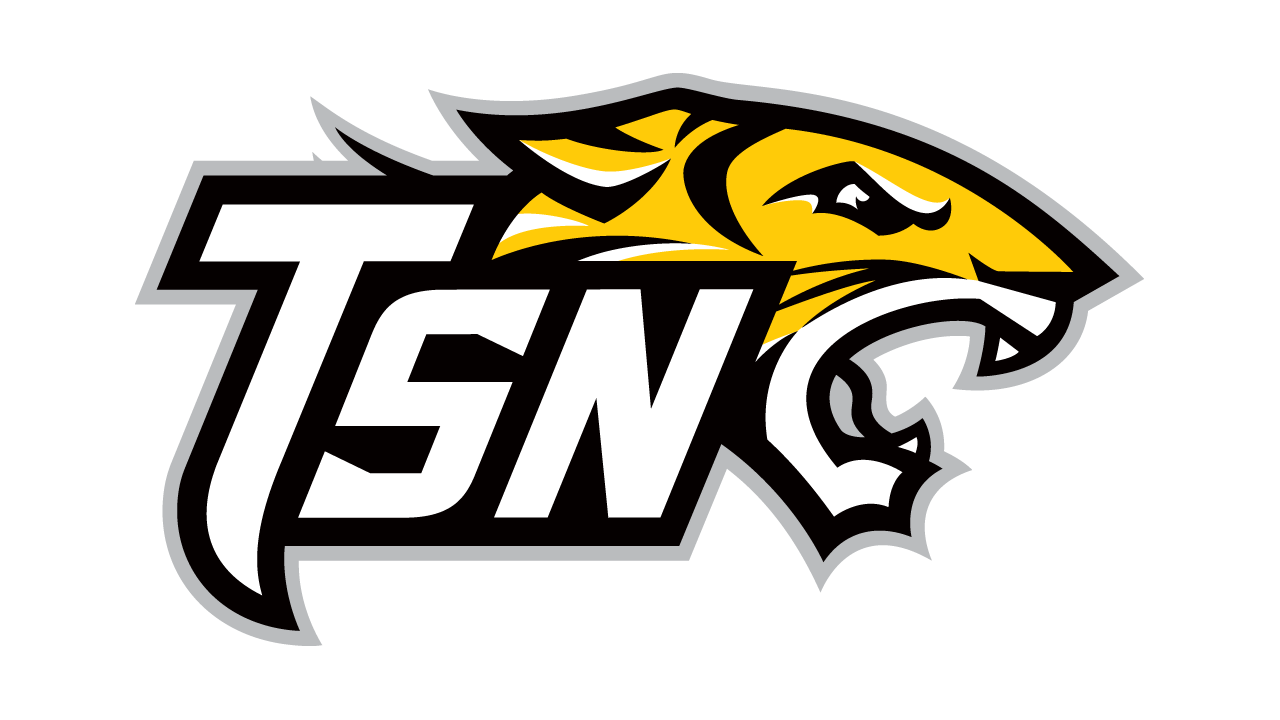 EMF Students!Join the Towson Sports Network Team!You can earn course credit and gain terrific, real-world experience by joining The Towson Sports Network. TSN produces live broadcasts of home sports events, creates highlight packages, and produces feature content about Towson University Athletics. Primary Duties and Responsibilities:Set-up and operate live broadcast equipmentFilm and edit highlight packagesInterview coaches and student-athletesStoryboard and produce feature storiesProvide play-by-play and analysis on broadcastsEssential Skills:Ability to communicate effectivelyMotivated team-player Willing to work nights and weekendsEagerness to learnExperience with shooting video, editing and reporting is a plusFor more information, contact:Ben RosenbaumDirector of Digital MediaEmail: brosenbaum@towson.edu | Office: 410.704.5084Brandon SacksDigital Media AssistantEmail: bsacks@towson.edu  | Office 410.704.2712